Aplicación de la metodología de la investigación para identificar las emocionesApplication of research methodology to identify emotions
Monserrat Gabriela Pérez VeraInstituto Politécnico Nacional, Méxicomperezve@ipn.mxFabiola Ocampo BotelloInstituto Politécnico Nacional, Méxicofabiolaob@hotmail.comKaroll Rebeca Sánchez PérezInstituto Politécnico Nacional, Méxicokarollrebe@gmail.comResumenEn el presente trabajo se expone la experiencia en la aplicación de la metodología de investigación para identificar las emociones ante situaciones de violencia en los estudiantes del nivel superior, para comparar con las tres áreas de conocimiento del IPN: Las de Ciencias Sociales y Administrativas; Ciencias Médico Biológicas y Ciencias Físico Matemáticas; así como las de género, para ello se utilizará el Violentómetro, siendo una herramienta desarrollada por el Programa Institucional de Gestión con Perspectiva de Género del IPN.La investigación se realizará con un enfoque cuantitativo, no experimental de tipo descriptivo, considerando las interrogantes básicas: ¿Cuáles son las emociones en situaciones de violencia en los estudiantes del IPN? y ¿Cuáles son las emociones de los estudiantes ante situaciones de violencia, con relación a las tres áreas de conocimiento y por género? La hipótesis que se plantea es: Las emociones que se generan ante situaciones de violencia en los estudiantes del IPN son de tipo negativo, las cuales son generadoras de violencia. Será un estudio transeccional, con muestra no probabilística de tipo intencional.Palabras clave: Emociones, Metodología de investigación, Violencia en estudiantesAbstractIn this work the experience set forth in the application of research methodology to identify emotions in situations of violence in the upper level students to compare the three areas within the IPN: The Social and Administrative Sciences; Biological and Physical Sciences Mathematics Medical Sciences; as well as gender, for which the Violentómetro be used, being a tool developed by the Institutional Management Program Gender-IPN.The research was carried out with a non-experimental descriptive quantitative approach, considering the basic questions: What are the emotions in situations of violence in the IPN students? and What are the emotions of students in situations of violence, in relation to the three areas of knowledge and gender? The hypothesis that arises is: The emotions generated in situations of violence in the IPN students are negative type, which are generating violence. It will be a synchronic study with non probabilistic intentional sample type.Key words: Emotions, research methodology, students Violence.
Fecha recepción:     Octubre 2014     Fecha aceptación:  Marzo 2015IntroducciónPara adentrar al desarrollo del trabajo es conveniente revisar algunos conceptos, siendo uno de ellos la investigación, señala Gómez (2012), que se refiere a un proceso el cual está sustentado en el método científico, donde intenta adquirir, aplicar y crear conocimientos. Además señala que existen bastantes definiciones que pretenden precisar la esencia de la investigación científica. Por ello, es primordial conocer todo lo que representa a la investigación; como sus paradigmas, métodos, técnicas, instrumentos, además de su importancia, significado y alcances, para así, lograr un resultado objetivo (Gómez, 2012).Cita Gómez (2012) a Quintana (2007) “El término investigar lleva implícito las nociones de seguir pistas, encontrar, preguntar, sondear, inspeccionar. La tarea de investigar es una actividad sistemática que el hombre cumple con el propósito de incorporar nuevos contenidos sobre una materia, o, simplemente, con la finalidad de indagar sobre un tema que desconoce”.Tamayo y Tamayo (2009) define a la investigación como: “un proceso que mediante la aplicación del método científico, procura obtener información relevante y fidedigna, para entender, verificar, corregir o aplicar el conocimiento.” Es por ello que la investigación por lo regular intenta encontrar soluciones para problemas de tipo educativo, social, científico, filosófico, etc.Para recupera la información es importante plantear una serie de preguntas siendo las más importantes las siguientes ¿en dónde?, ¿quién?, ¿por dónde?, o ¿cómo encontrar el camino directo y adecuado en una investigación?, es por ellos necesario organizar los pasos, y particularmente la metodología, se considera  relevante definir el concepto de método:Hernández (2008) define etimológicamente, la palabra método la cual está formada por dos raíces griegas: META= camino, o lo largo de, ODOS= camino. Se entiende como:El camino o procedimiento para lograr un objetivo.La manera de ordenar una actividad para lograr un fin.El ordenar los acontecimientos para alcanzar una meta.Entonces el método es una forma de ordenar y estructurar el trabajo de investigación, y si esto no se realiza de forma eficaz, obviamente se desperdiciarán tiempo y recursos.Existen varias definiciones acerca del concepto de método, así se puede describir como el “modo de decir o hacer con orden” (RAE, 1996)Es por ello que el investigador debe tener una metodología de investigación permitiéndole trabajar de manera ordenada, organizada y sistemática; debido a que el desarrollo de la investigación, no caben las improvisaciones porque pueden ocasionar grandes problemas al investigador. Además, la metodología también permite revisar, de manera constante, los aspectos que no resulten claros, así el investigador deberá regresar en el proceso para deducir, mediante este ejercicio, nuevos indicadores o factores que le permitan continuar de manera gradual la investigación; por ello la importancia de diseñar un metodología basada en el orden, y por obvias razones, organizada y sistemática (Gómez, 2012).Entonces la metodología es la ciencia que estudia el método. Proviene del griego μέθοδος (méthodos), que significa ‘método’, y el sufijo -logía, que deriva de λóγος (lógos) y traduce ‘ciencia, estudio, tratado’.Metodología también se refiere a la serie de métodos y técnicas de rigor científico que se aplican sistemáticamente durante un proceso de investigación para alcanzar un resultado teóricamente válido. En este sentido, la metodología funciona como el soporte conceptual que rige la manera en que aplicamos los procedimientos en una investigación.La Metodología de la investigación es aquella ciencia que provee al investigador de una serie de conceptos, principios y leyes que le permiten encauzar de un modo eficiente y tendiente a la excelencia el proceso de la investigación científica. Para realizar la investigación existen las siguientes etapas:Formular y delimitar el problema, esta consiste en definir de manera congruente, se debe justificar adecuadamente, la viable y trascendental.Revisar información relacionada con el problema de investigación, para hacer un marco teórico.Diseñar los objetivos de trabajo, se formulan, las hipótesis, como una forma de “expectativas de la investigación acerca de las relaciones entre las variables que se indagan”. Se identifican las variables de la investigación, independientes y dependientes, para establecer un plan de investigación, donde se especifique el enfoque que adoptará la investigación, describiendo los procedimientos, medios e instrumentos que se utilizarán en su desarrollo.Se debe especificar la población a la que se aplicarán los procedimientos, medios o instrumentos que sustentarán la investigación; se realizarán operaciones para medir las variables de la investigación; es decir, se aplicarán los métodos de recogida de datos, que servirán para medir las variables de una forma más objetiva y exacta, para tener así una base científica. Es importante realizar una prueba piloto, con el objetivo de efectuar un ensayo en pequeña escala para descubrir algún detalle que pueda afectar el desarrollo de la investigación.Se selecciona la muestra, utilizando las técnicas de muestreo existentes. Después, se recopilan los datos obtenidos para responder a las preguntas de la investigación y verificar las hipótesis. Del mismo modo, se organizan los datos para su análisis, codificándolos y organizándolos mediante procedimientos estadísticos. Así, se podrán interpretar los resultados vinculando el marco conceptual con el trabajo de campo realizado, este análisis es de tipo cuantitativo y cualitativo.Finalmente, se presentan las observaciones, es decir, el informe final, ya que los resultados de una investigación son poco útiles si no se exponen otros resultados (Gómez, 2012)Por otra parte se determina la dimensión de la investigación siendo las siguientes dimensiones:Por fuente de obtención de datos.Por profundidad.Por extensión.Por medición.Por manejo de variables.Por objetivo.Señala Hernández, Fernández y Baptista (2003) existen cuatro tipos de investigación los cuales son: exploratoria, correlacional, descriptiva y explicativoDesarrolloEste apartado corresponde presentar la descripción de cada una de las etapas de la planeación de la metodología de investigación.Se inicia con la definición del problema, el cual es el siguiente: Uno de los problemas más complejos que se enfrentan las instituciones educativas es el incremento en índices de violencia escolar, siendo el conjunto de agresiones, acosos y violaciones que producen conﬂictos en la convivencia escolar (Debarbieux, 1997); que la víctima es el sujeto vulnerable, mientras que el victimario es el sujeto que arremete a sus pares o compañeros de escuela (Olweus, 2006) y que la violencia de género es un abuso de poder basado en la fuerza física con la intención de excluir o subordinar a sujetos de género.En la actualidad existen programas sociales que tratan de erradicar la violencia en todos los ámbitos, escolar, intrafamiliar, sexual, etc., el IPN no ha dejado esta acción a un lado, es por ello que creó el Programa Institucional de Gestión con Perspectiva de Género del IPN, el cual ha realizado una serie de acciones para erradicarla violencia, la cual genera emociones, una de los acciones más importantes al tema es la creación del “Violentómetro”, esta herramienta ayuda a que las personas midan su grado de violencia que sufren o actúan, mediante un análisis personal, ante estas situaciones de violencia se generan emociones, las cuales modifican el horizonte de posibilidades concretas de acciones.Cabe señalar que para comprender la acción de los estudiantes, es importante prestar atención a la vida emocional. Las emociones son determinantes básicas de lo que se puede o no lograr en el trabajo, en el aprendizaje, en la sociabilidad, en la espiritualidad, etcétera. La emocional es un factor crucial en cada esfera de la acción de los estudiantes.Una clasificación de las emociones asigna el calificativo de negativas, positivas o ambiguas, basándose en el grado en que las emociones afectan al comportamiento del sujeto. Este el caso de Goleman (1996), que a continuación tomamos como ejemplo. Existen 6 categorías básicas de emociones.•	MIEDO •	SORPRESA•	AVERSIÓN•	IRA•	ALEGRÍA•	TRISTEZASi tenemos en cuenta esta finalidad adaptativa de las emociones, podríamos decir que tienen diferentes funciones:•	MIEDO•	SORPRESA•	AVERSIÓN•	IRA•	ALEGRÍA•	TRISTEZAEs por ello que nace la inquietud del presente trabajo para identificar las emociones ante situaciones de violencia en los estudiantes del nivel superior, comparando las tres áreas de conocimiento del IPN: Las de Ciencias Sociales y Administrativas; Ciencias Médico Biológicas y Ciencias Físico Matemáticas; así como las de género, mediante la utilización del Violentómetro, la investigación se realizará con un enfoque cuantitativo, no experimental de tipo descriptivo, considerando las interrogantes básicas: ¿Cuáles son las emociones en situaciones de violencia en los estudiantes del IPN? y ¿Cuáles son las emociones de los estudiantes ante situaciones de violencia, con relación a las tres áreas de conocimiento y por género?  La hipótesis que se plantea es: Las emociones que se generan ante situaciones de violencia en los estudiantes del IPN son de tipo negativo, las cuales son generadoras de violencia. Otro de los apartados importantes, es la justificación siendo la que se expone a continuación:Con el presente trabajo podremos exponer las emociones que predominan en los estudiantes de la ESCOM ante situaciones de violencia, así mismo como identificar los tipos de violencia que han experimentado, considerando los niveles de violencia que aborda el violentómetro.Aportar al IPN, así como a las Unidades Académicas, resultados, con los cuales se podrán tomar decisiones relacionados al tema.Después de haber definido el problema y justificado la investigación, se determinan los objetivos como el general y los particulares.El objetivo general es el siguiente: Identificar las emociones que se generan en los estudiantes del nivel superior del IPN con relación a las áreas de conocimiento y al género en situaciones de violencia, utilizando el Violentómetro, durante el periodo 2014-2015/2 y 2015-2016/1.Objetivos específicos Aplicar el Violentómetro a los estudiantes del nivel superior del IPN. Conocer las emociones de los estudiantes del nivel superior de las áreas de conocimiento del IPN y por género.Cabe señalar que se determinó realizar un estudio documental el cual muestra la perspectiva teórica que debe tener el trabajo de investigación; esta fase del proceso de investigación, al igual que las demás, es sumamente importante, ya que en esta etapa se plasmará el resultado de las revisiones documentales realizadas con el objetivo de obtener fundamentos epistemológicos que sustenten la investigación.Para realizar este apartado se determinaran las funciones más importantes del marco teórico; de igual forma, el proceso de revisión documental a efectuar, además se seleccionan los registros documentales que se deben realizar al indagar. Asimismo, detalla la construcción de la perspectiva teórica ampliando el panorama para su realización.Es importante señalar que la teoría se define como conjunto de proposiciones lógicamente articuladas que tiene como fin la explicación y predicción de las conductas de un área determinada de fenómenos, se puede deducir que el marco teórico es el marco de referencia del problema. Allí se estructura un sistema conceptual integrado por hechos e hipótesis que deben ser compatibles entre sí en relación con la investigación (Pardinas, 2001).Cuando se realiza el marco teórico, es una manera de sustentar el problema, algunas de las funciones del marco teórico, son:1. Delimitar el área de la investigación.2. Sugerir guías de investigación.3. Compendiar conocimientos existentes en el área que se investigará.4. Expresar proposiciones teóricas generales, postulados, o marcos de referencia.En este apartado hasta lo que se lleva investigado, es lo siguiente:Introducción a las emocionesLa violencia siempre deja secuelas, las cuales son las siguientes:Estrés postraumático: Se genera por la exposición a un evento traumático que involucra un daño físico. El tiempo de evolución de los síntomas es de un mes. Genera alteraciones sociales, laborales o personales.Temor: Es una emoción que se  genera por un sentimiento desagradable, debido a una percepción de peligro. Es un estado afectivo, emocional, necesario para la correcta adaptación del organismo al medio, que provoca angustia en la persona.Ataques de pánico: Se trata de sensaciones repetidas de terror. Es acompañado de taquicardia, dolor en el pecho, dificultad para respirar, temblores, náuseas, escalofríos, sofocaciones y mareos.Ansiedad: Es un sentimiento de miedo, desasosiego y preocupación. Los síntomas más comunes son taquipnea, midriasis, sensación de ahogo, temblores en las extremidades, sensación de pérdida de control o del conocimiento, transpiración, náusea, rigidez muscular, debilidad muscular e insomnio y nerviosismo.Trastornos alimenticios: Derivan en anomalías graves en el comportamiento de la ingesta de alimento, por una alteración psicológica.Definición de emociónLa palabra emoción, deriva del latín movere -que significa mover-, unido al prefijo e-, es decir emovere, que viene a significar movimiento hacia, excitación o agitación. Por lo tanto, tomando su base etimológica como objeto válido para su definición, esta, sugiere una tendencia implícita a la acción, es decir, un proceso físico estrictamente (Goleman, 1996).Es por ello importante conceptualizar a las emociones, considerándose como un estado afectivo que experimentamos, una reacción subjetiva al ambiente que viene acompañada de cambios orgánicos (fisiológicos y endocrinos) de origen innato, influidos por la experiencia. Las emociones tienen una función adaptativa de nuestro organismo a lo que nos rodea. Es un estado que sobreviene súbita y bruscamente, en forma de crisis más o menos violentas y más o menos pasajeras. (Goleman, 1996)Marianetti (1999), señala que las vivencias emocionales están estrechamente ligadas a la actividad y conducta del sujeto. Aquello que conduce al éxito o ayuda alcanzar los fines planeados, motiva emociones y sentimientos positivos. Aquello que condice al fracaso, motiva emociones y sentimientos negativos.Entonces las emociones influyen para regular la conducta del estudiante, las emociones siempre tienen un carácter circunstancial. Se motivan por una situación creada en un momento dado, se debilitan relativamente pronto y después desaparecen totalmente, al cambiar de situación. A diferencia de esto, los sentimientos pueden ser independientes de toda situación exactamente determinada. En estos casos aparecen como actitudes emocionales constantes, con respecto a los objetos y fenómenos de la realidad. Esta actitud constante se conserva igual a sí misma, a pesar de que, en distintos momentos, un mismo objeto puede causar en el individuo distintos sentimientos circunstanciales, según las distintas situaciones en que se encuentre (Marianetti, 1999).La experiencia de una emoción en el hombre, generalmente involucra un conjunto de cogniciones, actitudes y creencias sobre el mundo, que utilizamos para valorar una situación concreta y, por tanto, influyen en el modo en el que se percibe dicha situación.Sentir las emociones, o tener sentimientos, equivale a tener una brújula vital que orienta para tratar de obtener el máximo beneficio de las relaciones con el mundo. Para saber sentir es condición necesaria saber expresar lo que se siente, porque ello implica tomar contacto con el sentimiento, nombrarlo, comprenderlo y comunicarlo. Parafraseando a Aristóteles, aprender a expresarnos con la persona adecuada, en el grado exacto, en el momento oportuno, con el propósito justo y del modo correcto.Cada individuo experimenta una emoción de forma particular, dependiendo de sus experiencias anteriores, aprendizaje, carácter y de la situación concreta. Algunas de las reacciones fisiológicas y comportamentales que desencadenan las emociones son innatas, mientras que otras pueden adquirirse.Charles Darwin observó cómo los animales (especialmente en los primates) tenían un extenso repertorio de emociones, y que esta manera de expresar las emociones tenía una función social, pues colaboraban en la supervivencia de la especie. Tienen, por tanto, una función adaptativa.Vivas, M., Gallego, D. y González, B  señalan la emoción, concebida como proceso emocional, se compone de varias fases:1º Percepción: Se precisa de un desencadenante que active el inicio del proceso emocional. Este factor puede estar motivado por condiciones internas o externas.2º Evaluación: Tras recibir el estímulo, se lleva a cabo un proceso de evaluación de esta con un objetivo valorativo. En este momento se produce la activación emocional.3º Cambios fisiológicos: Tras la activación emocional, el sistema nervioso envía instrucciones al organismo para que comience a adecuarse a la nueva situación y esté preparado para activarse y responder adecuadamente en caso de ser necesario una acción que requiera de un esfuerzo físico.4º Expresión motora: Esta es la etapa en el que se da la somatización de la emoción y el momento en el que otros perciben esos cambios. Se adapta la expresión corporal y se acentúa la comunicación no verbal. Se pretende, a sí mismo hacer conocer al otro o al entorno la nueva situación emocional y de manera posible provocar una reacción.5º Efectos motivadores con tendencia a la acción: Se esperan nuevos estímulos que dirijan la reacción hacia una acción concreta. Estos estímulos pueden agudizar la emoción que se está experimentando, pueden relajarla o pueden hacer que cambie a una nueva situación emocional.6º Sentimientos subjetivos: Se asocia la emoción y el estímulo recibido a los juicios de valor que se han establecido para ellos, valorándolos a su vez en base a situaciones previas que guarden alguna semejanza. Este proceso es muy significativo, pues demuestra el hecho de que en situaciones aparentemente distintas el organismo actúa de manera similar y tiende a repetir las respuestas que resultaron eficaces.7º Afrontamiento: Es la respuesta que nuestro organismo, en conjunto a nuestro sistema nervioso, ofrece para solventar la situación que nos ha estimulado. Echeverría (2003) señala que “Sostenemos que para comprender la acción humana, debemos prestar cuidadosa atención a nuestra vida emocional. Postulamos que nuestras emociones son determinantes básicas de lo que podamos o no lograr en los dominios del trabajo, aprendizaje, sociabilidad, espiritualidad, etcétera. Nuestra vida emocional es un factor crucial en cada esfera de la acción humana”.Entonces las emociones son una distinción que hacemos en el lenguaje para referirnos al cambio en nuestro espacio de posibilidades de determinados acontecimientos (sucesos, eventos o acciones). Cuando hablamos de emociones, por lo tanto, podemos señalar las circunstancias particulares que las generan. Podemos identificar los acontecimientos que gatillan las emociones. Si esos acontecimientos desaparecen, normalmente las emociones que los acompañaban también desaparecerán. Las emociones son específicas y reactivas. Los acontecimientos las preceden. Al referirnos a las emociones, a menudo estamos observando la forma en que la acción (o determinados eventos) modifican nuestro horizonte de posibilidades (Echeverría, 2003).Vigotsky, L. (2004), señala que cualquier clasificación de las emociones puede considerarse verdadera y natural si responde a la meta asignada, y las cuestiones relativas a la expresión auténtica o típica de la cólera o del miedo no tiene ningún significado objetivo.Clasificación de las emocionesEn cuanto al calificativo de negativas, positivas o ambiguas, basándose en el grado en que las emociones afectan al comportamiento del sujeto. Este el caso de Goleman (1996), que a continuación tomamos como ejemplo. Existen 6 categorías básicas de emociones.•	MIEDO: Anticipación de una amenaza o peligro que produce ansiedad, incertidumbre, inseguridad.•	SORPRESA: Sobresalto, asombro, desconcierto. Es muy transitoria. Puede dar una aproximación cognitiva para saber qué pasa.•	AVERSIÓN: Disgusto, asco, solemos alejarnos del objeto que nos produce aversión.•	IRA: Rabia, enojo, resentimiento, furia, irritabilidad.•	ALEGRÍA: Diversión, euforia, gratificación, contentos, da una sensación de bienestar, de seguridad.•	TRISTEZA: Pena, soledad, pesimismo.Si tenemos en cuenta esta finalidad adaptativa de las emociones, podríamos decir que tienen diferentes funciones:•	MIEDO: Tendemos hacia la protección.•	SORPRESA: Ayuda a orientarnos frente a la nueva situación.•	AVERSIÓN: Nos produce rechazo hacia aquello que tenemos delante.•	IRA: Nos induce hacia la destrucción.•	ALEGRÍA: Nos induce hacia la reproducción (deseamos reproducir aquel suceso que nos hace sentir bien).•	TRISTEZA: Nos motiva hacia una nueva reintegración personal.Otra clasificación es la que señala Pagès,  B. E y Reñé, T. A. (2008), siendo de emociones negativas son: Ira, miedo, ansiedad, tristeza, vergüenza y aversión. Y la clasificación de emociones positivas son: Alegría, humor y amor.Esfuerzos del IPN El IPN fue creado en 1936 con la finalidad de formar técnicos especializados que dieran respuesta a las necesidades que en aquel momento demandaba el país, y en donde la participación de las mujeres en aulas del politécnico era prácticamente inconcebible, sin embargo hoy en día el Instituto se distingue de experiencias que han marcado su importancia en el desarrollo histórico de México y en donde la inserción de mujeres ha contribuido a enriquecer la participación en el país.Cabe señalar que hoy en día la población del IPN se encuentra la presencia de la mujer en las aulas, como docentes, así como funcionarias, por otro lado como egresadas insertadas en los diversos campos del conocimiento.Sin embargo, la desigualdad entre hombres y mujeres sigue siendo una situación latente y lamentable, se ha observado a través de la historia que se han permitido manifestaciones de violencia, maltrato, sometimiento y segregación para la mayoría de las mujeres.En el IPN preocupados ante esta situación real, se han realizado una serie de esfuerzos, tratando de atender dicha situación, siendo uno de ellos en el 2007, la creación del PIGPG, sin embargo fue hasta el 2008 que el programa es insertado en la estructura orgánica del Instituto como parte de la organización funcional de la Secretaría Académica, pero el 27 de abril de 2012, se publica en la gaceta el acuerdo por el que se crea la Unidad Politécnica de Gestión con Perspectiva de Género (UPGPG), cuyo objeto será desarrollar una cultura de equidad en el IPN que promueva y fomente la igualdad de oportunidades y de trato entre los géneros, así como la erradicación de cualquier manifestación de violencia, y de manera particular la que sufren las mujeres, con el propósito de contribuir en una formación integral de su comunidad (IPN, 2012).Desde el PIGPG y hoy la UPGPG, ha desarrollado una gran cantidad de esfuerzos, los cuales han sido reconocidos, siendo una de ellos la investigación desarrollada en el 2009, se tituló Dinámica en las Relaciones de Pareja, y en ella se llevó a cabo la aplicación de una encuesta a más de 14 mil estudiantes de nivel medio superior y superior del IPN, equivalentes al 10 por ciento de la población total, identificando las situaciones de violencia, para que de ahí se construyera el violentómetro.El violentómetro  un material gráfico y didáctico en forma de regla que consiste en visualizar las diferentes manifestaciones de violencia que se encuentran ocultas en la vida cotidiana y que muchas veces se confunden o desconocen. Es una herramienta útil que permite estar alerta, capacitado/a y atento/a para detectar y atender este tipo de prácticas y no solamente es de gran beneficio para las instituciones educativas, sino también para los ámbitos familiar y laboral. Se divide en tres escalas o niveles de diferentes colores y, a cada uno, una situación de alerta o foco rojo. Las manifestaciones de violencia que se muestran en el material no son necesariamente consecutivas, sino que pueden ser experimentadas de manera intercalada. Sin embargo, en este material se simula una escala de violencia gradual, en donde se inicia señalando las manifestaciones más sutiles, posteriormente las más evidentes y, en el último rubro, las manifestaciones más extremas. El Violentómetro se ha elaborado en forma de animación, banderola, regla escolar y separador de libro, y está registrado ante el Instituto Nacional del Derecho de Autor con los Certificados de Registro Número 03-2009-120211370900-01 y 03-2010-012711271900-01. Es muy grato para la Unidad compartir sin fines de lucro estos materiales con instituciones educativas, instancias gubernamentales, asociaciones civiles y otros sectores de la población nacional e internacional interesados en erradicar cualquier manifestación de violencia en los ámbitos de mayor permanencia, como son el familiar, escolar y laboral (IPN, 2012).Este instrumento en forma de regla marca con tres diferentes colores, los niveles de violencia en los que puede incurrir una persona contra otra.Recuerda que la violencia no es normal, no importa en qué nivel te identifiques, detenla. Amarillo: Ten cuidado la violencia aumentará ● Bromas hirientes ● Chantajear ● Mentir / Engañar ● Ignorar / Ley del hielo ● Celar ● Culpabilizar ● Descalificar ● Ridiculizar / Ofender ● Humillar en público ● Intimidar / Amenazar ● Controlar / Prohibir (amistades, familiares, dinero, lugares, vestimenta, actividad, mails, celular) Rosa: Reacciona no te dejes destruir ● Destruir artículos personales ● Manosear ● Caricias agresivas ● Golpear “jugando” ● Pellizcar / Arañar ● Empujar / Jalonear ● Cachetear ● Patear Morado: Necesitas ayuda profesional ● Encerrar / Aislar ● Amenazar con objetos o armas ● Amenazar de muerte ● Forzar a una relación sexual ● Abuso sexual ● Violar ● Mutilar ● AsesinarInstrumentoPara identificar las emociones ante situaciones de violencia, que se generan en los estudiantes de la ESCOM, se consideraron las acciones que se encuentran determinadas en la herramienta del Violentómetro, así como los tres niveles que se determinan en el mismo; lo que se agregó a la presente investigación son las emociones negativas, con la finalidad de identificar la frecuencia de cada una ante las diferentes acciones (Ver figura 1).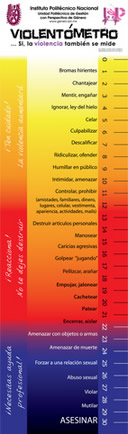 Figura 1El cuestionario está considerando las acciones y los niveles que considera la herramienta del violentómetro, cabe señalar que el último nivel siendo la etapa morada y considerándose de gran dificultad que los estudiantes puedan expresar que ha vivido estas acciones, se prefirió que expresaran la opinión de personas ajenas a los mismos.Cabe señalar que para recuperar la información de campo se diseñó un “Sistema Web de Recopilación, Análisis y Presentación de Información con Seguimiento de Acciones”, siendo un trabajo terminal para cumplir con la opción de titulación curricular en la carrera de: Ingeniería en Sistemas Computacionales, con el número de trabajo terminal: 2013-B084, el trabajo consiste en el desarrollo de un sistema web que permita realizar y aplicar instrumentos de recopilación de información; así como difundir material de apoyo y orientación a las personas que den respuesta a los instrumentos, con la intensión de que las asociaciones y organizaciones orientadas a realizar estudios sociales identifiquen los resultados de los instrumentos, mediante informes, para que se propongan acciones preventivas, además un seguimiento de las mismas.Descripción de la población y muestraLa población del IPN está integrada en tres niveles educativos, siendo el nivel medio superior, superior y posgrado: dividido en tres áreas del conocimiento siendo Ciencias Sociales y Administrativas; Ciencias Médico Biológicas y Ciencias Físico Matemáticas.El presente estudio se enfoca a realizar la investigación a nivel superior, las cuales se ofrecen en las siguientes escuelas, con sus carreras.Ciencias Médico BiológicasCiencias sociales y administrativasIngeniería y Ciencias Físico MatemáticasDe las cuales se tomará una muestra siendo una escuela por cada área de conocimiento, siendo las escuelas en donde se aplicará el trabajo de campo la Escuela Superior de Comercio y Administración Unidad Santo Tomás, La Escuela Superior de Medicina y la Escuela Superior de Ingeniería y Arquitectura Unidad Zacatenco.La forma de recopilar la investigación de campo, es mediante la invitación a grupos de redes sociales que cada escuela utiliza para establecer comunicación con los estudiantes, para que ingresen al sitio en donde se encuentra el sistema, y den contestación al instrumento de manera voluntaria.ConclusionesDespués de haber realizado el trabajo, tomando de la mano a la metodología de la investigación, podemos decir que la investigación es una serie de pasos que conducen a la búsqueda de conocimientos, además de profundizar el conocimiento de un proceso ya sea teórico, práctico o teórico-práctico, parte del conocimiento científico y lo lleva a la solución de problemas de la sociedad que de una forma u otra no han sido investigados o su investigación se ha conducido en otra dirección.Es importante recordar que la investigación surge de la necesidad para dar solución a los problemas más acuciantes de la vida cotidiana, de conocer la naturaleza que rodea al hombre y transforma en función de satisfacer sus intereses y necesidades. El carácter de la investigación es creativo e innovador aplicando al conocimiento.Por otro lado la metodología de la investigación se considera como la ciencia que permite enseña a dirigir determinado proceso de manera eficiente y eficaz para alcanzar los resultados deseados y tiene como objetivo ofrecer la estrategia a seguir en el proceso.Cabe resaltar que en la Educación Superior la metodología de la investigación tiene doble función: contribuye a la formación del profesional y es una vía para resolver los problemas que se presentan.Es importante considerar algunos aspectos para realizar una investigación, siendo los siguientes:La idea y tema que se desea investigar, deber ser interesante y con impacto social.Seleccionar el lugar dónde desarrollar el estudio y que exista la problemática.Elección de los participantes en el proceso de estudio, para llevar a cabo la investigación.Realización del trabajo de campo de la investigación.Diseñar la Investigación, considerando de los componentes (Tema, problema, objetivos, etc. es la dimensión estratégica del proceso de investigación.)Etapa de la recopilación de la información.Procesamiento de la información para su posterior análisis.Método del análisis de datos.Elaboración del informe final de los resultados de la investigación. Por último es importante señalar que existen algunos temas un tanto complicados para investigar, es por ello que se puede utilizar la tecnología para realizar el trabajo de campo, así como el análisis de los datos.BibliografíaÁlvarez, Á. (2001), El feminismo como prevención de la violencia de género, en Asun Bernárdez, Violencia de Género y Sociedad: una cuestión de poder. Madrid: Instituto de Investigaciones Feministas.cedoc.inmujeres. (2006) cedoc.inmujeres.gob.mx. [Online]. http://cedoc.inmujeres.gob.mx/documentos_download/100924.pdfDíaz, P. G. (2009). La violencia de género en México: reto del gobierno.Echeverría, R. (2003). Ontología del lenguaje. Chile: Lom Ediciones.Entelman, R.F. (2002). Teoría de Conflictos. Barcelona: Thomson.Freire, P. (2007). Escritos de Paulo Freire Instituto Paulo Freire, http://www.ppbr.com/ipf/escritos.htmlGaltung, Johan (1995), Investigaciones Teóricas. Sociedad y Cultura Contemporánea. Madrid: Ed. Tecnos.Goleman, D. (1996). Inteligencia emocional. Barcelona: Kairós.Guarnieri, S. y Ortiz de Zárate, M. (2010). No es lo mismo. España: LID.Herrera, M. (2008). Métodos de investigación 1. Un enfoque dinámico y creativo. México: Esfinge.INEGI. (2011) www.inegi.org.mx. [Online]. http://www.inegi.org.mx/inegi/contenidos/espanol/prensa/Boletines/Boletin/Comunicados/Especiales/2012/Julio/comunica5.pdfInforme mundial sobre la violencia y la salud. Resumen. Organización Panamericana de la Salud para la Organización Mundial de la Salud, 2002. Washington, DC: U.S. Recuperado de http://www.who.int/violence_injury_prevention/violence/world_report/en/summary_es.pdfInstituto Politécnico Nacional. Acuerdos en Gaceta Politécnica, IPN, México D.F., vol. 14, núm. Extraordinario 932 BIS, 30 de abril de 2012.IPN. (2012). Género y amor: principales aliados de la violencia en las relaciones de pareja que establecen estudiantes del IPN. México: programa institucional de gestión con perspectiva de género IPN. Consultado en : http://www.genero.ipn.mx/Materiales_Didacticos/Documents/ARTICULO3BCD.pdfLagarde, M. (1996). Género y Feminismo. Desarrollo Humano y Democracia. Madrid: Horas y Horas.Lamas, M. (2011). La perspectiva de género.  http://artepepan.com.mx/webmujeres/biblioteca/Genero/LA%20PERSPECTIVA%20DE%20GeNERO.pdfLeer más: http://www.monografias.com/trabajos-pdf/escuchar-practica-docente/escuchar-practica-docente2.shtml#ixzz3bSgcoxKtLimas, H. M. (2012). Inseguridad  y Violencia en Ciudad Juárez, México (2009-2010). México:  UACJ. Consultado en http://issuu.com/erikaa/docs/estructuraserviciootroarchivoMarianetti, J. E. (1999). Emoción violenta. Argentina: Ediciones Jurídicas.Montoya, V. (Diciembre 2005). Teorías de la violencia humana. Sincronía 10(37). Recuperado de http://sincronia.cucsh.udg.mx/montoya05.htmOMS y OPS. (2002) Informe Mundial sobre la violencia y la salud. Publicado en español por la Organización Panamericana de la Salud para la Organización Mundial de la Salud.OMS. (2013) OMS. [Online]. http://www.who.int/es/Ortíz, O. (1971). La violencia en México. México: Editorial Diógenes.Pagès,  B. E y Reñé, T. A. (2008). Cómo ser docente y no morir en el intento: Técnicas de concentración y relajación en el aula. Barcelona: Litogama.Pardinas, F. (2001). Metodología y técnicas de investigación en ciencias sociales. Argentina: Siglo veintiuno.R. Castro y F. Ríquer. Marco conceptual e indicadores para violencia de pareja 41 Ellsberg, M., Caldera, T., Herrera, A., Winkvist, A., & Kullgren, G. (1999). Domestic violence and emotional distress among Nicaraguan women: results from a populationbased study. AmericanPpsychologist 54(1): 30-36.R. Fisher, W. Ury and B. Patton (1991) Getting to Yes: Negotiating an agreement without giving in (2nd edn) Sydney: Century Business.Real academia española. (1996). Diccionario de la lengua española de la Real Academia.Sociedad. México: UNAM. Consultada en http://oprevidem.org/documents/download/170/category:3_generalTamayo y Tamayo, M. (2009). El proceso de la investigación científica. México: Limusa.Vigotsky, L. (2004). Teoría de las emociones. España: Akal.Vivas, M., Gallego, D. y González, B. (2007). Educar las emociones. Venezuela: Producciones Editoriales C. A.Centro Interdisciplinario de Ciencias de la Salud Unidad Milpa Alta Centro Interdisciplinario de Ciencias de la Salud Unidad Santo TomásLicenciatura en Enfermería 
Médico Cirujano y Partero 
Licenciatura en Nutrición 
Licenciatura en Odontología 
Licenciatura en Optometría 
Licenciatura en Trabajo Social Licenciatura en Odontología
Licenciatura en Optometría
Licenciatura en PsicologíaEscuela Nacional de Ciencias Biológicas Escuela Nacional de Medicina y HomeopatíaBiólogo 
Ingeniería Bioquímica 
Ingeniería en Sistemas Ambientales 
Químico Bacteriólogo Parasitólogo 
Químico Farmacéutico IndustrialMédico Cirujano y Homeópata
Médico Cirujano y Partero Escuela Superior de Enfermería y ObstetriciaEscuela Superior de MedicinaLicenciatura en Enfermería y Obstetricia 
Licenciatura en Enfermería 
PECCLE Médico Cirujano y ParteroEscuela Superior de Comercio y Administración Unidad Santo TomásEscuela Superior de Comercio y Administración Unidad TepepanContador Público 
Licenciatura en Relaciones Comerciales
Licenciatura en Comercio Internacional
Licenciatura en Negocios InternacionalesContador Público
Licenciatura en Relaciones Comerciales
Licenciatura en Negocios InternacionalesEscuela Superior de TurismoEscuela Superior de EconomíaLicenciatura en TurismoLicenciatura en EconomíaEscuela Superior de Ingeniería Mecánica y Eléctrica Unidad AzcapotzalcoEscuela Superior de Ingeniería Mecánica y Eléctrica Unidad CulhuacánIngeniería Mecánica 
Ingeniería en Robótica Industrial 
Ingeniería en Sistemas Automotrices Ingeniería en Sistemas Automotrices 
Ingeniería en Comunicaciones y Electrónica 
Ingeniería Mecánica 
Ingeniería en Computación Escuela Superior de Ingeniería Mecánica y Eléctrica Unidad TicománEscuela Superior de Ingeniería Mecánica y Eléctrica Unidad ZacatencoIngeniería Aeronáutica  
Ingeniería en Sistemas Automotrices Ingeniería en Comunicaciones y Electrónica 
Ingeniería en Control y Automatización 
Ingeniería Eléctrica 
Ingeniería en Sistemas Automotrices Escuela Superior de Ingeniería y Arquitectura Unidad TecamachalcoEscuela Superior de Ingeniería y Arquitectura Unidad TicománIngeniero ArquitectoIngeniería Geológica 
Ingeniería Geofísica 
Ingeniería Petrolera 
Ingeniería Topográfica y Fotogramétrica Escuela Superior de Ingeniería y Arquitectura Unidad ZacatencoEscuela Superior de Ingeniería Química e Industrias ExtractivasIngeniería Civil  Ingeniería en Metalurgia y Materiales 
Ingeniería Química Industrial 
Ingeniería Química Petrolera Escuela Superior de Ingeniería TextilEscuela Superior de Físico MatemáticasIngeniería Textil  Ingeniería Matemática 
Licenciatura en Física y Matemáticas Escuela Superior de CómputoUnidad Profesional Interdisciplinaria de Ingeniería y Tecnologías AvanzadasIngeniería en Sistemas Computacionales Ingeniería Telemática 
Ingeniería Mecatrónica 
Ingeniería Biónica Unidad Profesional Interdisciplinaria de Ingeniería, Ciencias Sociales y AdministrativasUnidad Profesional Interdisciplinaria de BiotecnologíaLicenciatura en Administración Industrial 
Licenciatura en Ciencias de la Informática 
Ingeniería en Informática 
Ingeniería en Transporte 
Ingeniería Industrial Ingeniería Biotecnológica 
Ingeniería en Alimentos 
Ingeniería Biomédica 
Ingeniería Ambiental 
Ingeniería Farmacéutica  Unidad Profesional Interdisciplinaria de Ingeniería, Campus GuanajuatoUnidad Profesional Interdisciplinaria De Ingeniería, Campus ZacatecasIngeniería Farmacéutica 
Ingeniería Biotecnológica 
Ingeniería en Sistemas Automotrices 
Ingeniería Aeronáutica  Ingeniería Mecatrónica 
Ingeniería en Alimentos 
Ingeniería en Sistemas Computacionales 
Ingeniería Ambiental  